Moja sjećanja i očekivanjaMoja sjećanja iz prvog razreda je igrati se sa prijateljima poštovati jedni drugog. U drugom razredu  smo išli u Šibenik. Tamo smo gledali Šibensku katedralu. Malo smo šetali i tada smo išli gledati sove. I tada smo otišli kući. U trećom razredu smo išli u Zadar. Tada smo se vozili brodom. Tada meni je počela teći krv.  Kada smo išli u Nin vidjeli smo veliki kip. U Zada smo išli na orgulje i slušali kako svira , a onda smo išli na pozdrav  Sunca.Moje očekivanje je kako ću ići od petog do osmog razreda.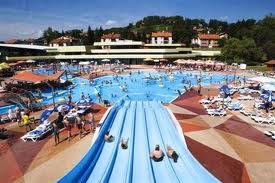 Anastasia  Jakovljević   4.b